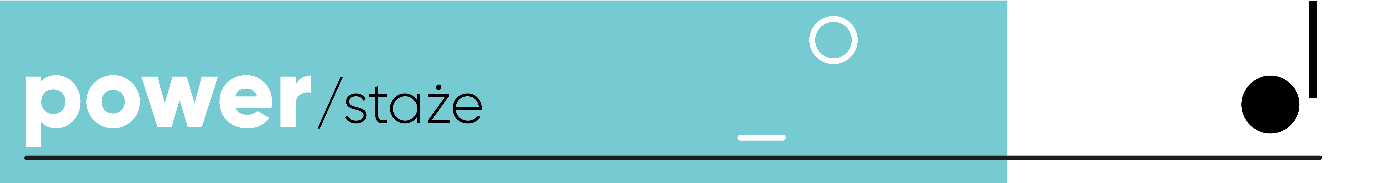 „Akademia Sztuki w Szczecinie_PROJEKT KARIERA”nr POWR.03.05.00-00-Z2015/18KRÓTKI PRZEWODNIK pod dokumentachdla PRACODAWCYWarunkiem koniecznym do odbywania stażu jest zgodność efektów kształcenia dla kierunku studiów kandydata na staż z proponowaną tematyką stażu zgłoszoną przez przedsiębiorstwo. Wykaz efektów kształcenia dla kierunków objętych projektem dostępny jest na stronie projektu power.akademiasztuki.eu.Wymiar czasu pracy stażysty wynosi 160 godz./miesiąc i nie mniej niż 20 godzin tygodniowo. Wynagrodzenie stażysty finansowane jest z projektu. Na czas trwania stażu pracodawca wyznacza
 w przedsiębiorstwie opiekuna stażu oraz osobę upoważnioną do kontaktów z Akademia Sztuki 
w Szczecinie.Aby wziąć udział w Projekcie i pozyskać Stażystów należy:Zapoznać się z Regulaminem organizacji i przeprowadzania staży i wzorem trójstronnej Umowy 
o realizację stażu.Wypełnić i przesłać Deklarację udziału przedsiębiorstwa w programie stażowym – wystarczy skan podpisanego dokumentu.Po akceptacji oferty przez Koordynatora zostaną Państwu przedstawione kandydatury Studentów zakwalifikowanych do udziału w programie stażowym.Po przeanalizowaniu i zaakceptowaniu kandydatur należy:przygotować we współpracy z Koordynatorem program stażu ( w oparciu o efekty kształcenia dostępne na stronie power.akademiasztuki.eu,wyznaczyć Opiekuna/kę stażysty.Po otrzymaniu dokumentów (Deklaracja, Program) nastąpi trójstronne podpisanie umowy strażowej (proszę pamiętać o parafowaniu każdej strony umowy).Każdy Student musi mieć wyznaczonego przez Pracodawcę Opiekuna stażu. W ramach Projektu istnieje możliwość refundacji wynagrodzenia Opiekuna stażu - na zasadach opisanych w Umowie o realizację stażu (pkt. IV Umowy). Jeśli zdecydują się Państwo na skorzystanie z tej możliwości - przed rozpoczęciem stażu do właściwego sekretariatu należy dostarczyć dokument potwierdzający przyznanie dodatku, a po zakończeniu stażu i wypłacie dodatku należy przedstawić listę płac oraz wyciągi bankowe potwierdzające wypłatę tego dodatku oraz uiszczenie wszystkich składowych wynagrodzenia.Realizacja staży 320 godz. min 20 godz. w tygodniu.Oznakowanie miejsca realizacji staży - przed rozpoczęciem stażu przekażemy Państwu, za pośrednictwem stażysty, plakat (w formacie A3), który należy umieścić w miejscu realizacji stażu.Niezwłocznie po zakończeniu stażu należy, za pośrednictwem Studenta odbywającego staż, dostarczyć do właściwego sekretariatu dokumenty podsumowujące:listy obecności Opiekuna/ki Stażysty  (oryginały),miesięczne sprawozdanie Opiekuna/ki stażu (zał. 4 do Umowy),nota za pracę Opiekuna/ki Stażysty zgodnie ze wzorem,refaktura za żucie materiałów zużywalnych zgodnie z protokołem w dzienniku stażysty (o ile dotyczy),zaświadczenie potwierdzające zakończenie stażu (minimalny wzór, zał. 5 do Umowy).Dodatek dla Opiekuna StażystyPrzed rozpoczęciem stażuNależy dostarczyć do Biura projektu dokument, który wskazuje, że Pracodawca wyznaczył Opiekuna stażu dla Stażysty oraz określa, na jakich warunkach to nastąpi. Aby ujednolicić formę dokumentu przygotowaliśmy wzór p.n.: INFORMACJA O PRZYZNANIU DODATKU DO WYNAGRODZENIA ZA OPIEKĘ NAD STAŻYSTĄ/STAŻYSTAMI W PROJEKCIE.Informacja o przyznaniu dodatku… powinna zostać podpisana przez Pracodawcę i trafić do sekretariatu w 1 egzemplarzu, wraz z dokumentami stażowymi (data na dokumencie nie może być późniejsza niż data rozpoczęcia stażu i wcześniejsza niż data podpisania umowy).W trakcie stażuOpiekun stażu sprawuje nadzór merytoryczny nad Stażystą i podpisuje listę obecności, zatwierdza informacje wpisane do Dziennika stażu, wypełnia Miesięczne sprawozdanie stażu.Po stażu Pracodawca wypłaca swojemu Pracownikowi (Opiekunowi stażu) dodatek netto oraz wszystkie składowe wynagrodzenia (ZUSy i podatki).W dniu opłacenia całości wynagrodzenia wraz z pochodnymi Pracodawca wystawia notę obciążeniową/notę księgową. Aby ułatwić Państwu zadanie przygotowaliśmy WZÓR NOTY wraz z komentarzami i przykładami, która zawiera minimalny zakres informacji jakie powinny się znaleźć na tym dokumencie księgowym (bardzo prosimy, by wszystkie wskazane we wzorze informacje znalazły się w wystawionej przez Państwa nocie).PODSUMOWUJĄC, podstawą do refundacji dodatku dla Opiekuna są następujące dokumenty:lista płacpotwierdzenie zapłaty poszczególnych składowych wynagrodzenia (wyciągi bankowe potwierdzające, że zapłacone zostało netto, ZUSy i podatki)nota obciążeniowa/nota księgowa wypełniona zgodnie ze wzorem.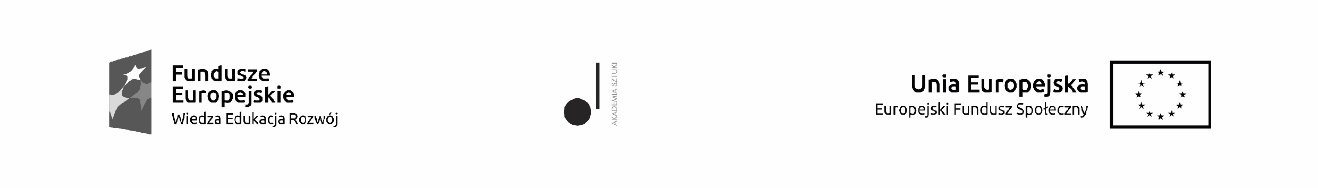 „Akademia Sztuki w Szczecinie_PROJEKT KARIERA”nr POWR.03.05.00-00-Z015/18……………………………………………………									           (miejscowość i data)………………………………………………….….…………………………………………………..………………………………………………………..Dane Firmy/Instytucji przyjmującej na stażINFORMACJA O PRZYZNANIU DODATKU DO WYNAGRODZENIA ZA OPIEKĘ NAD STAŻYSTĄ/STAŻYSTAMI W PROJEKCIEW związku z udziałem w projekcie: „Akademia Sztuki w Szczecinie_PROJEKT KARIERA” polegającym na przyjęciu na staże zawodowe stażystów, wyznaczony/eni został/li pracownik/cy, któremu/ym przyznano dodatek zadaniowy z tytułu pełnienia funkcji opiekuna stażu w projekcie. Zadaniem ww. pracownika/ów jest opieka merytoryczna nad wskazanymi stażystami oraz nadzór nad organizacją i przebiegiem staży.* Wysokość dodatku do wynagrodzenia przyznana za opiekę nad jednym/ą stażystą/ką wynosi: - 896  zł brutto/ 1 stażystę przy założeniu pracy opiekuna przy realizacji 320 godzin stażu,Przy jednoczesnej opiece nad większą liczbą stażystów/ek (Opiekun stażu może sprawować opiekę maksymalnie nad 4 stażystami/kami jednocześnie), łączna kwota proporcjonalnie wzrośnie.W przypadku skrócenia czasu trwania opieki nad stażystą/ką, kwota będzie pomniejszana proporcjonalnie, a do przeliczenia zastosowana zostanie obowiązująca stawka dodatku, tj. 2,80 zł brutto/godzina opieki nad jednym/ą stażystą/ką.Dodatek za opiekę nad stażystą zostanie wypłacony jednorazowo, w całości po zakończeniu danego stażu.								……………………………………………………									     (podpis pracodawcy)Termin płatności – 30 dniWystawca:.........................................................................................................................................................NIP ............................................Razem: ................................................................................................................................................PLNSłownie: ...................................................................................................................................................Nr konta bankowego: …………………………………………………………………………………………………………………………Uwagi: Wymiar zaangażowania Opiekuna stażu zgodny z danymi deklarowanymi w dokumencie: Informacja o przyznaniu dodatku do wynagrodzenia za opiekę nad stażystą/stażystami w projekcie............................................................                                                   			                          .........................................................                      (wystawca)              						                                               (odbiorca)Imię i nazwisko pracownika(opiekuna stażu)Imię i nazwisko stażysty/ówOkres realizacji stażu (od-do)Wymiar opieki nad 1 stażystą Wysokość dodatku brutto/stażMaksymalna wysokość dodatku brutto wraz z kosztami pracodawcy/staż*Np. Jan PowerskiNp.1. Jan NiznajomyNp.  07.08.2020 – 07.10.2020320 godz.896 zł896 złNp. Jan Powerski2. Anna Projektowa07.08.2020 – 07.10.2020320 godz..896 zł896 złNOTA KSIĘGOWANOTA KSIĘGOWANR: Data wystawienia: Termin płatności: 30 dniTermin płatności: 30 dniMetoda płatności: PRZELEWMetoda płatności: PRZELEWORYGINAŁ/KOPIAL.P.ObciążyliśmyWalutaTreśćUznaliśmyWaluta1.Kwota brutto brutto (nie więcej niż 896 zł brutto wraz z kosztami pracodawcy/staż 320-godzinny nie więcej niż 2,80 zł brutto brutto/godzinaPLNTytułem: sprawowanie opieki przez ………. (imię i nazwisko opiekuna stażu) nad uczestnikiem projektu: Akademia Sztuki w Szczecinie_PROJEKT KARIERA: ………..
 (imię i nazwisko studenta/ów) w okresie ……… (np. 7.08.2020- 7.10.2020 r - czas trwania stażu) x kwota brutto wraz z kosztami pracodawcy.PLNPLNPLN